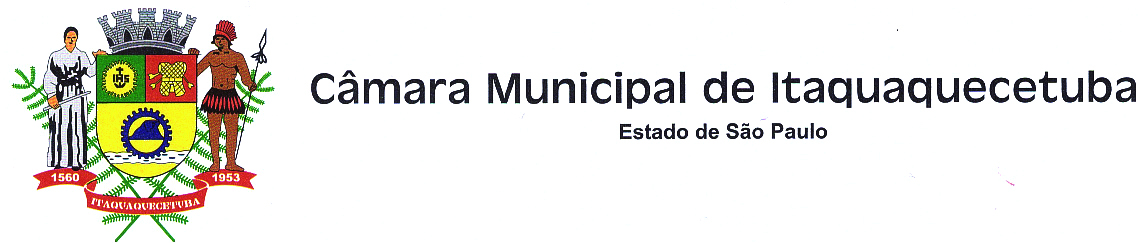 Indicação nº       276          / 2017Indico à Mesa, nos termos regimentais, para que seja oficiado ao Senhor Prefeito Municipal, solicitando de V. Excelência, limpeza e capinação nas seguintes localidades Ruas: Boa Esperança, Candido de Abreu, Floresta, Guaporema, Ipiranga, Jaboti, Japura, Jataizinho, Diamante do Norte, Florai, Florida, Japira, Mariluz e Alta Paulista – Bairro Jardim Josely – Itaquaquecetuba – SP.JustificativaAs referidas ruas estão cobertas de mato e com o acumulo de lixo servindo de criadouro de animais peçonhentos e insetos causando grandes transtornos para quem passa ou reside no local.Plenário Vereador Maurício Alves Brás, em 13 de fevereiro de 2017.Roberto Carlos do Nascimento TitoPresidente da CâmaraCarlinhos da Minercal